Велопробег 2019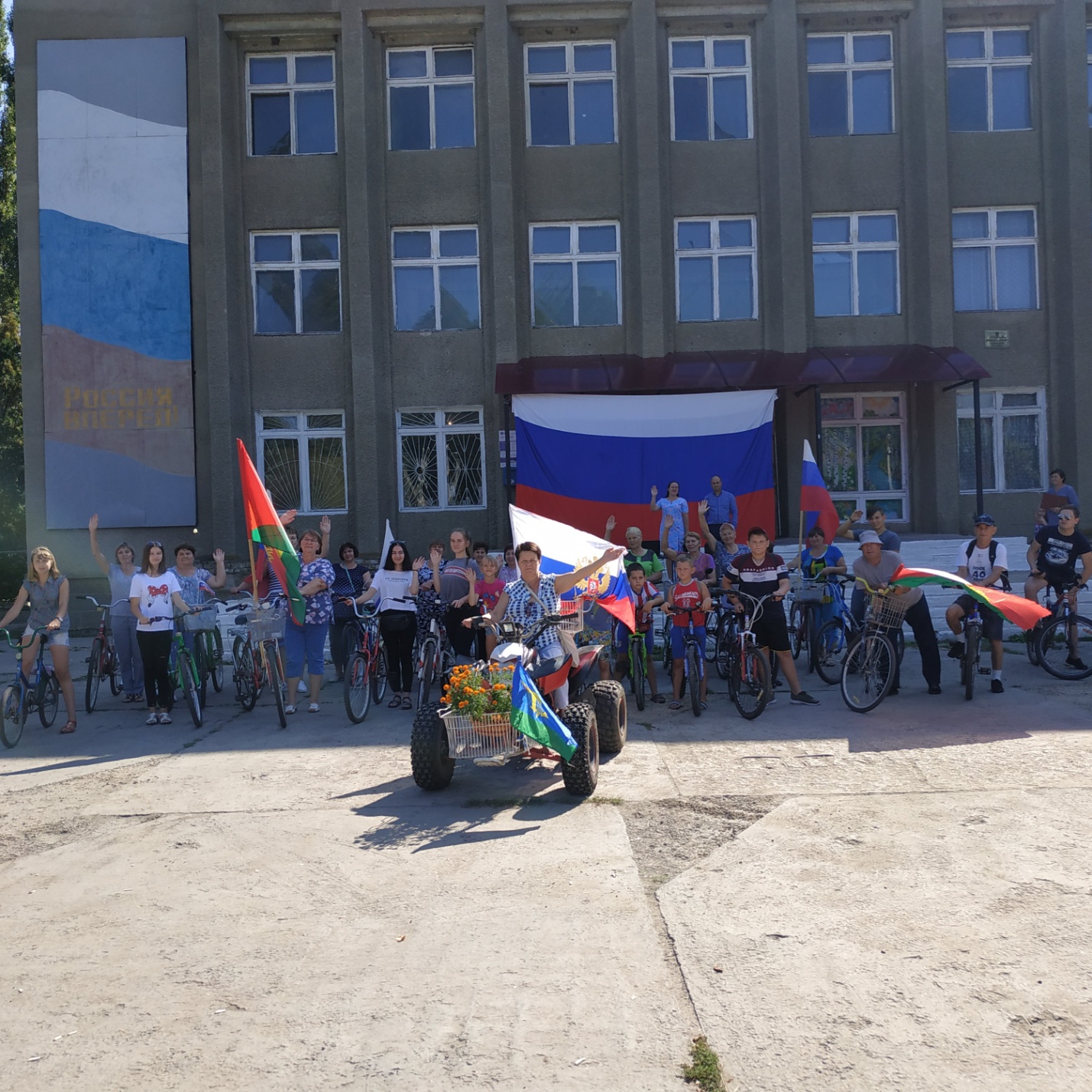 